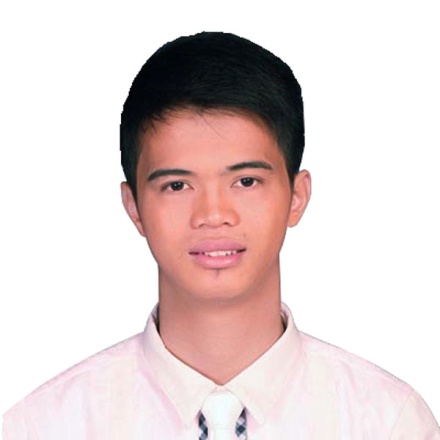 Tertiary		: Polytechnic University of the Philippines			  Lopez Campus			  Lopez, Quezon			  Philippines			  2009-2013		Course	: Bachelor of Science in Business Administration    			  major in Marketing Management	Secondary	: Tagkawayan National High School			  Tagkawayan, Quezon			  Philippines			  2005-2009	Primary		: Sabang Elementary School                                        Tagkawayan, Quezon                                        Philippines	                                        1999-2005	Sales ClerkMadison Shopping Plaza Inc. (SM Taytay)	Manila East Road, Dolores, Taytay, Rizal Philippines	Nov. 25, 2013 – Feb. 20, 2017              Duties and Responsibilities:Advising & serving customers.Processing payments.Assisting customers in order to help them find what they need.Ensuring stock levels are well maintained.Promoting store cards or special offers.Providing customers with information on pricing and product availability.Arranging window displays.Handling customer complaints or handing customers on to management.Awards Received: Outstanding Customer Service   	August, 2016	October, 2016WILLY & SONS				NUTRIBIZ INTERNATIONAL, INC.	Sales Assistant				Marketing Assistant	120 hours				200 hours	Gumaca, Quezon Philippines		Pasig City PhilippinesON TO BUSINESS EXCELLENCE: NUTRURING THE YOUNG MINDSManuel S. Enverga University FoundationLucena City, PhilippinesNov. 25, 2011CAMP 7 (7TH CONFERENCE OF ASPIRING MARKETING PROFESSIONAL)SM Convention CenterPasay City, PhilippinesFeb. 28, 20121st BIG EDUKCIRCLE INTERNATIONAL CONVENTION ON BUSINESS: MARKETING & ADVERTISINGUniversity of the Philippines Film InstituteDiliman, PhilippinesSept. 1, 2012Junior Marketing Association (JMA)Auditor 2010 -2011Treasurer 2011-2012Junior Marketing Executive (JME) 	MemberCouncil of Business Students (COBS)	MemberPhilippine Junior Marketing Association (PJMA)	MemberDulaang Kamalayan Theater (DK)President 2012-2013